                    Admissibles INSEEC GEA TRANSMETTRE IMPERATIVEMENT, PAR MAIL, AU PLUS TARD 48h AVANT VOTRE RENDEZ-VOUSCe questionnaire est le support de l’entretien de motivation. Il permet au jury d’évaluer certaines compétences comportementales - la curiosité, la collaboration, les capacités de communication, la culture générale, la créativité, l’intelligence émotionnelle et l’empathie – Apportez un soin particulier à vos réponses, elles aideront le jury à mieux vous situer. Si vous n’êtes pas à l’aise avec une question, n’hésitez pas à expliquer pourquoi, le jury est ouvert. L’équipe admissible, forte de son expérience, peut vous apporter de précieux conseils    Comment vos amis ou vos proches vous définissent-ils ?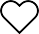 ..........................................................................................................................................................................................................................................................................................................................................................................................................................................................................................................................................................................................................................................................................................................................................................................................................................................   Quelle passion aimeriez-vous partager avec le jury ? Une anecdote sur cette dernière ?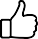 ...................................................................................................................................................................................................................................................................................................................................................................................................................................................................................................................................................................................................................................................................................................   Parlez-nous d’un engagement qui vous tient à cœur ?  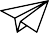 ...........................................................................................................................................................................................................................................................................................................................................................................................................................................................................................................................................................   Si vous pouviez rencontrer une personnalité qui vous inspire, laquelle choisiriez-vous ? Pourquoi ?   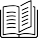 ...................................................................................................................................................................................................................................................................................................................................................................................................................................................................................................................................................................................................................................................................................................   Quel roman, film, série (Netflix, OCS…) ou playlist emporteriez-vous sur une île déserte ? Pourquoi?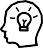 ...................................................................................................................................................................................................................................................................................................................................................................................................................................................................................................................................................................................................................................................................................................A quel événement (historique ou contemporain) souhaiteriez-vous ou auriez-vous aimé participer ? Pourquoi?  ...................................................................................................................................................................................................................................................................................................................................................................................................................................................................................................................................................................................................................................................................................................   Y a-t-il un thème que vous souhaiteriez aborder pendant l’entretien ? Lequel ?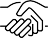 .....................................................................................................................................................................................................................................................................................................................................................................................................................   Pour quelles raisons aimeriez-vous intégrer l’INSEEC GE ?.....................................................................................................................................................................................................................................................................................................................................................................................................................